РЕШЕНИЕО назначении публичных слушаниях по проекту решения Совета сельского поселения Султанмуратовский сельсовет «О внесении изменений и дополнений в Устав сельского поселения Султанмуратовский сельсовет муниципального района Аургазинский район Республики Башкортостан»         В соответствии со статьей 11 Устава сельского поселения Султанмуратовский сельсовет муниципального района Аургазинский район Республики Башкортостан Совет сельского поселения Султанмуратовский сельсовет муниципального района Аургазинский район Республики Башкортостан решил:1. Провести публичные слушания по проекту решения Совета сельского поселения Султанмуратовский сельсовет «О внесении изменений и дополнений в Устав сельского поселения Султанмуратовский  сельсовет муниципального района Аургазинский район Республики Башкортостан» (далее – проект решения Совета) 21 октября 2020 года в 10 ч. в здании Администрации сельского поселения Султанмуратовский  сельсовет. 2. Организацию и проведение публичных слушаний по проекту решения Совета возложить на комиссию в составе:председатель комиссии Мухамадиярова Лена Зуфаровна, депутат от избирательного округа  № 3; заместитель председателя комиссии Ибрагимова Рузиля Рифгатовна, депутат от   избирательного округа № 6;член комиссии:    Галиев Ахат  Мидхатович,  депутат от избирательного округа № 7.3. Установить, что письменные предложения жителей сельского поселения Султанмуратовский сельсовет муниципального района Аургазинский район Республики Башкортостан по проекту решения Совета направляются в Совет сельского поселения Султанмуратовский  сельсовет муниципального района Аургазинский район Республики Башкортостан (по адресу: с.Султанмуратово,                 ул. Центральная, д.45а) в период со дня опубликования настоящего Решения по 20 октября 2018 года.4. Настоящее решение обнародовать в здании Администрации и разместить на официальном сайте сельского поселения Султанмуратовский  сельсовет муниципального района Аургазинский район Республики Башкортостан «www.sultahmurat.ru».5. Настоящее решение вступает в силу со дня официального обнародования.Глава сельского поселения                                          Л.З.Мухамадиярова                     с.Султанмуратово05 октября 2020 года№ 71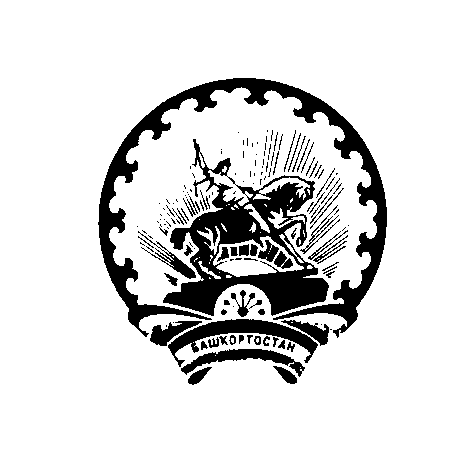 Башkортостан РеспубликаhыАуырғазы районы муниципаль районыныn Солтанморат ауыл советы ауыл билeмehе СоветыСовет Сельского поселения Султанмуратовский сельсовет муниципального районаАургазинский районРеспублики Башкортостан